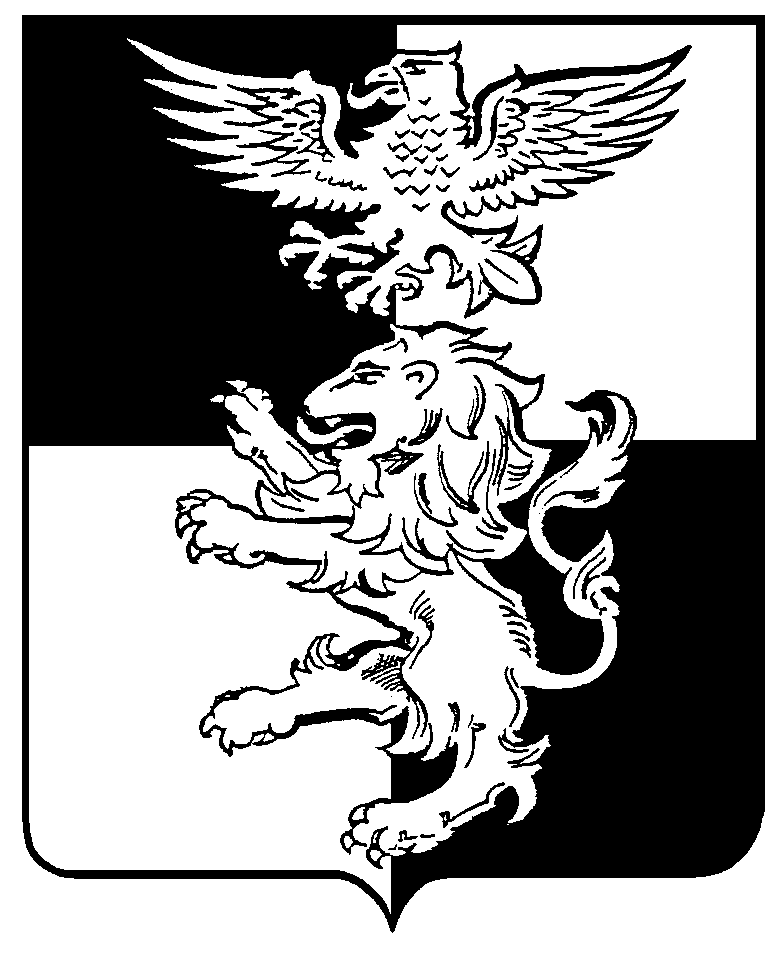 Муниципальный район «Белгородский район» Белгородская область ЗЕМСКОЕ СОБРАНИЕ КОМСОМОЛЬСКОГО СЕЛЬСКОГО ПОСЕЛЕНИЯ пятьдесят четвертое заседание собрания четвертого созываРЕШЕНИЕ«27» декабря 2022 г.							                         № 227О бюджете Комсомольского сельского поселения муниципального района «Белгородский район» Белгородской  области на 2023год и на плановый период 2024 и 2025 годовВ соответствии с Бюджетным Кодексом Российской Федерации, Федеральным законом от 6 октября 2003 г. №131-ФЗ «Об общих принципах организации местного самоуправления в Российской Федерации», Уставом Комсомольского сельского поселения, на основании заключения о результатах публичных слушаний по проекту бюджета Комсомольского сельского поселения муниципального района «Белгородский район» Белгородской области на 2023 год и на плановый период 2024 и 2025 годов» от 27 декабря 2022 г.земское собрание Комсомольского сельского поселения р е ш и л о:1.Утвердить бюджет Комсомольского сельского поселения муниципального района «Белгородский район» Белгородской области на 2023 год и на плановый период 2024 и 2025 годов (прилагается).2. Настоящее решение вступает в силу с 1 января 2023 г.3. Обнародовать настоящее решение и разместить на официальном сайте органов местного самоуправления Комсомольского сельского поселения муниципального района «Белгородский район» Белгородской области.4. Контроль за выполнением настоящего решения возложить на постоянную комиссию по бюджету, финансовой и налоговой политике земского собрания Комсомольского сельского поселения четвертого созыва (Горбанева Н.А.).Глава Комсомольского сельского поселения                                                                        В.Н. ПоваровУТВЕРЖДЁНрешением земского собрания Комсомольского сельского поселения от «27» декабря 2022 г. № 227Бюджет Комсомольского сельского поселения муниципального района «Белгородский район» Белгородской области на 2023 год и на плановый период 2024 и 2025 годовСтатья 1. Основные характеристики бюджета Комсомольского сельского поселения муниципального района «Белгородский район» Белгородской области на 2023 год и на плановый период 2024 и 2025 годов1.Утвердить основные характеристики бюджета Комсомольского сельского поселения муниципального района «Белгородский район» Белгородской области (далее–бюджет поселения) на 2023 год:прогнозируемый общий объем доходов бюджета поселения в сумме 27 406,1 тыс. рублей;общий объем расходов бюджета поселения в сумме 27 406,1 тыс. рублей;прогнозируемый дефицит бюджета поселения в сумме 0,0 тыс. рублей;верхний предел муниципального внутреннего долга Комсомольского сельского поселения муниципального района «Белгородский район» Белгородской области (далее – сельское поселение) на 1 января 2024 г. в сумме 0,0 тыс. рублей согласно приложению № 1 к бюджету поселения.2. Утвердить основные характеристики бюджета поселения на плановый период 2024 и 2025 годов:прогнозируемый общий объем доходов бюджета поселения на 2024 год в сумме 28 028,6 тыс. рублей и на 2025 год в сумме 27 590,8 тыс. рублей;общий объем расходов бюджета поселения на 2024 год в сумме 28 028,6 тыс. рублей, в том числе условно утвержденные расходы в сумме 640,0 тыс. рублей и на 2025 год в сумме 27 590,8 тыс. рублей, в том числе условно утвержденные расходы в сумме 1355,0 тыс. рублей;прогнозируемый дефицит бюджета поселения на 2024 год в сумме 0,0 тыс. рублей и прогнозируемый дефицит на 2025 год в сумме 0,0 тыс. рублей;верхний предел муниципального внутреннего долга сельского поселения на 1 января 2025 г. в сумме 0,0 тыс. рублей и на 1 января 2026 г. в сумме 0,0 тыс. рублей согласно приложению № 2 к бюджету поселения.Статья 2. Источники внутреннего финансирования дефицита бюджета поселения Утвердить источники внутреннего финансирования дефицита бюджета поселения на 2023 год согласно приложению № 3 к бюджету поселения и на плановый период 2024 и 2025 годов согласно приложению № 4 к бюджету поселения.Статья 3. Нормативы распределения отдельных видов доходов в бюджет поселения на 2023 год и на плановый период 2024 и 2025 годовУтвердить нормативы распределения отдельных видов налоговых и неналоговых поступлений в бюджет поселения на 2023 год и на плановый период 2024 и 2025 годов согласно приложению № 5 к бюджету поселения.Статья 4. Прогнозируемое поступление доходов в бюджет поселения на 2023 год и на плановый период 2024 и 2025 годовУтвердить прогнозируемое поступление доходов в бюджет поселения, в том числе объем межбюджетных трансфертов, получаемых от других бюджетов бюджетной системы Российской Федерации, на 2023 год и наплановый период 2024 и 2025 годов согласно приложению № 6 к бюджету поселения.Статья 5. Бюджетные ассигнования бюджета поселения на 2023 год и на плановый период 2024 и 2025 годов1. Утвердить общий объем бюджетных ассигнований на исполнение публичных нормативных обязательств на 2023 год в сумме 291,2 тыс. рублей, на 2024 год в сумме 302,8 тыс. рублей и на 2025 год в сумме 314,9 тыс. рублей.2.Утвердить ведомственную структуру расходов бюджета поселения на 2023 год и на плановый период 2024 и 2025 годов согласно приложению № 7 к бюджету поселения.3. Утвердить распределение бюджетных ассигнований по разделам, подразделам, целевым статьям (муниципальным программ сельского поселения и непрограммным направлениям деятельности), группам видов расходов классификации расходов бюджета поселения на 2023 год и на плановый период 2024 и 2025 годов согласно приложению № 8 к бюджету поселения.4.Утвердить распределение бюджетных ассигнований по целевым статьям (муниципальным программам сельского поселения и непрограммным направлениям деятельности), группам видов расходов, разделам, подразделам классификации расходов бюджета на 2023 год и на плановый период 2024 и 2025 годов согласно приложению № 9 к бюджету поселения.Муниципальные программы сельского поселения подлежат приведению в соответствии с бюджетом поселения до 1 апреля 2023 г.5. Утвердить распределение бюджетных ассигнований по разделам, подразделам классификации расходов бюджета на осуществление бюджетных инвестиций, капитальных вложений в объекты муниципальной собственности сельского поселения, включаемые в муниципальные программы сельского поселения на 2023 год и на плановый период 2024 и 2025 годов, согласно приложению №10.6. Обеспечить в 2023 году первоочередное финансирование следующих расходных обязательств:публичных нормативных обязательств (социальные выплаты, компенсационные выплаты и т.д.);оплату жилищно-коммунальных услуг;субсидий бюджетным и автономным учреждениям при выполнении муниципального задания;оплату труда работникам учреждений, финансируемых из бюджета поселения;остальные расходы на текущее содержание осуществлять по мере поступления доходных источников в бюджет.Статья 6. Особенности использования бюджетных ассигнований на обеспечение деятельности органов местного самоуправления и муниципальных учреждений сельского поселения1.	Администрация сельского поселения не вправе принимать решения, приводящие к увеличению в 2023 году численности муниципальных служащих и работников, замещающих должности, не являющиеся должностями муниципальной службы, а также работников учреждений и организаций бюджетной сферы.2.	Установить, что заключение и оплата администрацией сельского поселения договоров, исполнение которых осуществляется за счет средств бюджета поселения, производится в пределах утвержденных ассигнований в соответствии с ведомственной, функциональной и экономической структурами расходов бюджета поселения.Принятие администрацией сельского поселения обязательств, вытекающих из договоров, исполнение которых осуществляется за счет средств бюджета поселения, сверх утвержденных им ассигнований, не подлежат оплате за счет средств бюджета поселения на текущий год.Договор, заключенный администрацией сельского поселения (или его часть, устанавливающая повышенные обязательства бюджета поселения) с нарушением требований настоящей статьи, подлежит признанию недействительным в судебном порядке в соответствии с законодательством Российской Федерации.  Статья 7. Межбюджетные трансферты1. Утвердить объем межбюджетных трансфертов, получаемых от других бюджетов бюджетной системы Российской Федерации в доход бюджета поселения на 2023 год в сумме 14 944,1тыс. рублей, на 2024 год в сумме 15 316,6 тыс. рублей и на 2024 год в сумме 14 623,8 тыс. рублей согласно приложению   № 10 к бюджету поселения.2. Утвердить распределение межбюджетных трансфертов, предоставляемых бюджету муниципального района «Белгородский район» Белгородской области на 2023 год в сумме 15 253,2 тыс. рублей, на 2024 год в сумме 15 664,6 тыс. рублей и 2025 год в сумме 16 401,7 тыс. рублей согласно приложению № 11 к бюджету поселения. Статья 8.Резервный фонд администрации сельского поселения Установить размер резервного фонда администрации сельского поселения на 2023 год в сумме 50,0 тыс. рублей, на 2024 год в сумме 50,0 тыс. рублей и на 2025 год в сумме 50,0 тыс. рублей.Статья 9. Бюджетные кредиты1. Установить, что в 2023 году бюджетный кредит может привлекаться сельским поселением из бюджета муниципального района «Белгородский район» Белгородской области (далее – муниципальный район) на следующие цели: - для частичного покрытия дефицита бюджета поселения, покрытия временных кассовых разрывов, возникающих при исполнении бюджета поселения;- для осуществления мероприятий, связанных с ликвидацией последствий стихийных бедствий и техногенных аварий.2. Установить плату за пользование указанными в части 1 настоящей статьи бюджетными кредитами:- для частичного покрытия дефицита бюджета сельского поселения, покрытия временных кассовых разрывов, возникающих при исполнении бюджета поселения -  в размере 0,1 процента годовых;- для осуществления мероприятий, связанных с ликвидацией последствий стихийных бедствий и техногенных аварий - по ставке 0 процентов.3. Привлечение, использование и возврат сельским поселением указанных в части 1 настоящей статьи бюджетных кредитов, полученных из бюджета муниципального района, осуществляется в порядке, установленным муниципальным образованием Белгородского района.Статья 10. Обслуживание муниципального внутреннего долга сельского поселенияУтвердить в составе расходов бюджета поселения бюджетные ассигнования на обслуживание муниципального внутреннего долга сельского поселения на 2023 год в сумме 0,0 тыс. рублей, на 2024 год в сумме 0,0 тыс. рублей и на 2025 год в сумме 0,0 тыс. рублей.Статья 11. Муниципальные внутренние заимствования сельского поселения1. Администрация сельского поселения вправе осуществлять муниципальные внутренние заимствования с целью финансирования дефицита бюджета, погашения муниципальных долговых обязательств.2. Утвердить Программу муниципальных внутренних заимствований сельского поселения на 2023 год согласно приложению № 12 к бюджету поселения и Программу муниципальных внутренних заимствований сельского поселения на плановый период 2024 и 2025 годов согласно приложению № 13 к бюджету поселения. Статья 12. Дорожный фонд сельского поселенияУтвердить бюджет дорожного фонда сельского поселения на 2023 год в сумме 1 445,0 тыс. рублей, на 2024 год в сумме 1 473,9 тыс. рублей и 2025 год в сумме 0,0 тыс. рублей.Статья 13. Средства, подлежащие казначейскому сопровождениюУстановить, что в 2023 году в соответствии со статьей 242.26 Бюджетного кодекса Российской Федерации казначейскому сопровождению подлежат следующие целевые средства:расчеты по муниципальным контрактам о поставке товаров, выполнении работ, оказании услуг, заключаемым на сумму 300000,0 тыс. рублей и более, источником финансового обеспечения которых являются средства бюджета сельского поселения, а также расчетов по контрактам (договорам) о поставке товаров, выполнении работ, оказании услуг, заключаемым на сумму более 600,0 тыс. рублей исполнителями и соисполнителями в рамках исполнения указанных муниципальных контрактов;расчеты по контрактам (договорам) о поставке товаров, выполнении работ, оказании услуг, заключаемым на сумму 300000,0 тыс. рублей и более муниципальными бюджетными и автономными учреждениями, а также расчетов по контрактам (договорам) о поставке товаров, выполнении работ, оказании услуг, заключаемым на сумму более 600,0 тыс. рублей исполнителями и соисполнителями в рамках исполнения указанных контрактов (договоров);субсидии бюджетным и автономным учреждениям сельского поселения, предоставляемые в соответствии с пунктом 4 статьи 78.1 Бюджетного кодекса Российской Федерации в целях приобретения товаров, работ и услуг, а также авансовых платежей по контрактам (договорам), источником финансового обеспечения которых являются указанные субсидии.1. Установить, что в 2023 году при казначейском сопровождении средств, предоставляемых на основании контрактов (договоров), указанных в статье 13 настоящего решения, заключаемых в целях приобретения товаров в рамках исполнения муниципальных контрактов, контрактов (договоров), которые заключаются бюджетными и автономными учреждениями, договоров (соглашений) о предоставлении субсидий, перечисление средств по таким контрактам (договорам) осуществляется в установленном Правительством Российской Федерации порядке с лицевых счетов участника казначейского сопровождения, открытых заказчикам по таким контрактам (договорам) в Управлении Федерального казначейства по Белгородской области, на расчетные счета, открытые поставщикам товаров в кредитных организациях, при представлении заказчиками по таким контрактам (договорам) в Управление Федерального казначейства по Белгородской области документов, подтверждающих поставку товаров.2. Положения части 1 настоящей статьи о представлении заказчиками по контрактам (договорам) документов, подтверждающих поставку товаров, не распространяются на контракты (договоры), заключаемые в целях приобретения строительных материалов и оборудования, затраты на приобретение которых включены в сметную документацию на строительство (реконструкцию, в том числе с элементами реставрации, техническое перевооружение), капитальный ремонт объектов капитального строительства. Перечисление средств по таким контрактам (договорам), в том числе авансовых платежей, осуществляется в установленном Правительством Российской Федерации порядке с лицевых счетов участника казначейского сопровождения, открытых заказчикам по таким контрактам (договорам) в Управлении Федерального казначейства по Белгородской области, на расчетные счета, открытые поставщикам по таким контрактам (договорам) в кредитных организациях.3. Установить, что в 2023 году при казначейском сопровождении средств, предоставляемых на основании контрактов (договоров), указанных в статье  13 настоящего решения, заключаемых в целях выполнения работ, оказания услуг в рамках исполнения муниципальных контрактов, предметом которых являются строительство (реконструкция, в том числе с элементами реставрации, техническое перевооружение), капитальный ремонт объектов капитального строительства, перечисление средств по таким контрактам (договорам) осуществляется в порядке, установленном Правительством Российской Федерации, с лицевых счетов участника казначейского сопровождения, открытых заказчикам по таким контрактам (договорам) в Управлении Федерального казначейства по Белгородской области, на расчетные счета, открытые подрядчикам (исполнителям) по таким контрактам (договорам) в кредитных организациях, при представлении заказчиками по таким контрактам (договорам) в Управление Федерального казначейства по Белгородской области документов, подтверждающих выполнение работ, оказание услуг, а также реестра документов, подтверждающих затраты, произведенные подрядчиком (исполнителем) в целях выполнения работ, оказания услуг, по форме, установленной Правительством Российской Федерации.Статья 15. Особенности исполнения бюджета поселения в 2023 году1.Неиспользованные целевые средства, переданные из бюджета муниципального района в бюджет поселения, по состоянию на 1 января 2022 г., образовавшиеся в связи с неполным использованием бюджетных ассигнований, утвержденных решением земского собрания Комсомольского сельского поселения № 194 от 23 декабря 2021 г. «О бюджете Комсомольского  сельского поселения  муниципального района «Белгородский район» Белгородской  области на 2022 год и на плановый период 2023 и 2024 годов», подлежат возврату в бюджет муниципального района в соответствии с действующим законодательством.2. В целях стимулирования работы по увеличению доходной части бюджета администрации Комсомольского сельского поселения направлять на фонд оплаты труда сотрудников органов местного самоуправления поселения до 20 процентов от суммы дополнительно полученных доходов от утвержденного плана по доходам (без изменений и дополнений).3.Установить в соответствии с пунктом 8 статьи 217 Бюджетного кодекса Российской Федерации дополнительные основания для внесения в сводную бюджетную роспись бюджета сельского поселения без внесения изменений в настоящее решение:- на выполнение обязательств по обеспечению необходимого уровня софинансирования расходных обязательств сельского поселения в случае принятия органами власти Белгородской области решений по предоставлению субсидий;- в случае перераспределения бюджетных ассигнований в целях исполнения решений налоговых и иных уполномоченных органов о взыскании налогов, сборов, пеней и штрафов, предусматривающих обращение взыскания на средства бюджета сельского поселения в соответствии с действующим законодательством;- для приведения кодов бюджетной классификации расходов бюджета сельского поселения в соответствие с бюджетной классификацией Российской Федерации и бюджетом Белгородской области.-в случае перераспределения бюджетных ассигнований в пределах, предусмотренных главным распорядителем средств бюджета сельского поселения на реализацию мероприятий, предусмотренных по объектным перечня строительства, реконструкции и капитального ремонта объектов социальной сферы и жилищно-коммунальной инфраструктуры Белгородского района на 2023 – 2025 годы;- в случае перераспределения бюджетных ассигнований по разделам, подразделам, целевым статьям и видов расходов классификации расходов бюджета за счет экономии по использованию в текущем финансовом году бюджетных ассигнований в пределах общего объема бюджетных ассигнований, предусмотренных соответствующему главному распорядителю средств бюджета сельского поселения.Глава Комсомольскогосельского поселения                                                                        В.Н. ПоваровПриложение № 1к бюджету поселенияВЕРХНИЙ ПРЕДЕЛ МУНИЦИПАЛЬНОГО ВНУТРЕННЕГО ДОЛГА Комсомольского сельского поселения муниципального района «БЕЛГОРОДСКИЙ РАЙОН» Белгородской области НА 1 ЯНВАРЯ 2024 ГОДА								                   (тыс. рублей)Глава Комсомольскогосельского поселения                                                                        В.Н. ПоваровПриложение № 2к бюджету поселенияВЕРХНИЙ ПРЕДЕЛ МУНИЦИПАЛЬНОГО ВНУТРЕННЕГО ДОЛГА сельского поселения НА 1 ЯНВАРЯ 2025 ГОДА    и НА 1 ЯНВАРЯ 2026 ГОДА									            (тыс. рублей)Глава Комсомольскогосельского поселения                                                                       В.Н. ПоваровПриложение № 3к бюджету поселенияИСТОЧНИКИ ВНУТРЕННЕГО ФИНАНСИРОВАНИЯ ДЕФИЦИТА БЮДЖЕТА ПОСЕЛЕНИЯ НА 2023 ГОД   (тыс. рублей)Глава Комсомольскогосельского поселения                                                                       В.Н. ПоваровПриложение № 4к бюджету поселенияИСТОЧНИКИ ВНУТРЕННЕГО ФИНАНСИРОВАНИЯ ДЕФИЦИТА БЮДЖЕТА ПОСЕЛЕНИЯ НА ПЛАНОВЫЙ ПЕРИОД2024 И 2025 ГОДОВ       (тыс. рублей)Глава Комсомольскогосельского поселения                                                                        В.Н. ПоваровПриложение № 5к бюджету поселенияНормативы распределения отдельных видов НАЛОГОВЫХ И НЕНАЛОГОВЫХ ПОСТУПЛЕНИЙ в бюджет ПОСЕЛЕНИЯ на 2023 год И на ПЛАНОВЫЙ ПЕРИОД 2024 и 2025 ГОДОВ								(в процентах)Примечание:Погашение задолженности по пеням и штрафам за несвоевременную уплату налогов и сборов в части отмененных налогов и сборов осуществляется по нормативам зачисления соответствующих налогов и сборовГлава Комсомольскогосельского поселения                                                                        В.Н. ПоваровПриложение № 6к бюджету поселенияПРОГНОЗИРУЕМОЕ ПОСТУПЛЕНИЕ ДОХОДОВ В БЮДЖЕТ ПОСЕЛЕНИЯ, В ТОМ ЧИСЛЕ ОБЪЕМ МЕЖБЮДЖЕТНЫХ ТРАНСФЕРТОВ, ПОЛУЧАЕМЫХ ОТ ДРУГИХ БЮДЖЕТОВ БЮДЖЕТНОЙ СИСТЕМЫ РОССИЙСКОЙ ФЕДЕРАЦИИ, НА 2023 ГОД И НА ПЛАНОВЫЙ ПЕРИОД 2024 И 2025 ГОДОВ   (тыс. руб.)Глава Комсомольскогосельского поселения                                                                       В.Н. ПоваровПриложение № 7к бюджету поселенияВЕДОМСТВЕННАЯ СТРУКТУРА РАСХОДОВ БЮДЖЕТА ПОСЕЛЕНИЯ НА 2022 ГОД И ПЛАНОВЫЙ ПЕРИОД 2023 И 2024 ГОДОВ(тыс. руб.)Глава Комсомольскогосельского поселения                                                                           В.Н. Поваров                                                                                         Приложение № 8к бюджету поселенияРАСПРЕДЕЛЕНИЕ БЮДЖЕТНЫХ АССИГНОВАНИЙ ПО РАЗДЕЛАМ, ПОДРАЗДЕЛАМ, ЦЕЛЕВЫМ СТАТЬЯМ (МУНИЦИПАЛЬНЫМ ПРОГРАММАМ СЕЛЬСКОГО ПОСЕЛЕНИЯ И НЕПРОГРАММНЫМ НАПРАВЛЕНИЯМ ДЕЯТЕЛЬНОСТИ) ГРУППАМ ВИДОВ РАСХОДОВ КЛАССИФИКАЦИИ РАСХОДОВ БЮДЖЕТА ПОСЕЛЕНИЯ НА 2022 ГОД И НА ПЛАНОВЫЙ ПЕРИОД 2023 И 2024 ГОДОВ(тыс. рублей)Глава Комсомольскогосельского поселения                                                                       В.Н. ПоваровПриложение № 9к бюджету поселенияРАСПРЕДЕЛЕНИЕ БЮДЖЕТНЫХ АССИГНОВАНИЙ ПО ЦЕЛЕВЫМ СТАТЬЯМ (МУНИЦИПАЛЬНЫМ ПРОГРАММАМ СЕЛЬСКОГО ПОСЕЛЕНИЯ И НЕПРОГРАММНЫМ НАПРАВЛЕНИЯМ ДЕЯТЕЛЬНОСТИ), ГРУППАМ ВИДОВ РАСХОДОВ, РАЗДЕЛАМ, ПОДРАЗДЕЛАМ КЛАССИФИКАЦИИ РАСХОДОВ БЮДЖЕТА ПОСЕЛЕНИЯ НА 2023 ГОД И НА ПЛАНОВЫЙ ПЕРИОД 2024 И 2025 ГОДОВГлава Комсомольскогосельского поселения                                                                           В.Н. ПоваровПриложение № 10к бюджету поселенияОБЪЕМ МЕЖБЮДЖЕТНЫХ ТРАНСФЕРТОВ, ПОЛУЧАЕМЫХ ОТ ДРУГИХ БЮДЖЕТОВ БЮДЖЕТНОЙ СИСТЕМЫ РОССИЙСКОЙ ФЕДЕРАЦИИ В ДОХОД БЮДЖЕТА ПОСЕЛЕНИЯНА 2023 ГОД И НА ПЛАНОВЫЙ ПЕРИОД 2024И 2025 ГОДОВГлава Комсомольскогосельского поселения                                                                           В.Н. ПоваровПриложение № 11к бюджету поселенияРАСПРЕДЕЛЕНИЕ МЕЖБЮДЖЕТНЫХ ТРАНСФЕРТОВ, ПРЕДОСТАВЛЯЕМЫХ БЮДЖЕТУ МУНИЦИПАЛЬНОГО РАЙОНА «БЕЛГОРОДСКИЙ РАЙОН» БЕЛГОРОДСКОЙ ОБЛАСТИ НА 2023 ГОД И НА ПЛАНОВЫЙ ПЕРИОД 2024 И 2025 ГОДОВ(тыс. рублей)Глава Комсомольскогосельского поселения                                                                           В.Н. Поваров                                      Приложение № 12к бюджету поселенияПРОГРАММА МУНИЦИПАЛЬНЫХ ВНУТРЕННИХ ЗАИМСТВОВАНИЙ СЕЛЬСКОГО ПОСЕЛЕНИЯ НА 2023 ГОД											(тыс. рублей)Приложение № 13к бюджету поселенияПРОГРАММА МУНИЦИПАЛЬНЫХ ВНУТРЕННИХ ЗАИМСТВОВАНИЙ СЕЛЬСКОГО ПОСЕЛЕНИЯ НА ПЛАНОВЫЙ ПЕРИОД 2024 И 2025 ГОДОВ											тыс. рублейГлава Комсомольскогосельского поселения                                                                           В.Н. ПоваровСтатья 14. Особенности использования в 2023 году средств, подлежащих казначейскому сопровождению№ п/пНаименование вида муниципального долгового обязательства сельского поселения Объем муниципального долгового обязательства сельского поселения на 1 января 2024 года1Бюджетные кредиты, привлеченные в валюте Российской Федерации в местный бюджет из других бюджетов бюджетной системы Российской Федерации0,02Кредиты, привлеченные  муниципальным образованием от кредитных организаций  в валюте Российской Федерации0,03Муниципальные гарантии муниципального образования, выраженные в валюте Российской Федерации0,0Итого верхний предел муниципального внутреннего долга сельского поселения на 1 января 2023 года,в том числепо муниципальным гарантиям сельского поселения0,00,0№ п/пНаименование вида муниципального долгового обязательства сельского поселения Объем муниципального долгового обязательства сельского поселения на 1 января 2025 годаОбъем муниципального долгового обязательства сельского поселения на 1 января 2026 года1Бюджетные кредиты, привлеченные в валюте Российской Федерации в местный бюджет из других бюджетов бюджетной системы Российской Федерации0,00,02Кредиты, привлеченные  муниципальным образованием от кредитных организаций  в валюте Российской Федерации0,00,03Муниципальные гарантии муниципального образования, выраженные в валюте Российской Федерации0,00Итого верхний предел муниципального внутреннего долга сельского поселения,в том числепо муниципальным гарантиям сельского поселения0,00,00,00,0№ п/пКод бюджетной классификацииНаименование кода поступлений в бюджет, группы, подгруппы, статьи, подстатьи, элемента, подвида, аналитической группы вида источников финансирования дефицитов бюджетовСумма1.01 03 00 00 00 0000 000Бюджетные кредиты от других бюджетов бюджетной системы Российской Федерации0,001 03 01 00 00 0000 000Бюджетные кредиты от других бюджетов бюджетной системы Российской Федерации в валюте Российской Федерации01 03 01 00 00 0000 700Привлечение бюджетных кредитов из других бюджетов бюджетной системы Российской Федерации в валюте Российской Федерации0,001 03 01 00 10 0000 710Привлечение кредитов из других бюджетов бюджетной системы Российской Федерации бюджетами сельских поселений в валюте Российской Федерации0,001 03 01 00 00 0000 800Погашение бюджетных кредитов, полученных из других бюджетов бюджетной системы Российской Федерации в валюте Российской Федерации0,001 03 01 00 10 0000 810Погашение бюджетами сельских поселений  кредитов  от других бюджетов бюджетной из системы Российской Федерации в валюте Российской Федерации0,02.01 05 00 00 00 0000 000Изменение остатков средств на счетах по учету средств бюджетов0,001 05 00 00 00 0000 500Увеличение остатков средств бюджетов-27 406,101 05 02 00 00 0000 500Увеличение прочих остатков средств бюджетов-27 406,101 05 02 01 00 0000 510Увеличение прочих остатков денежных средств бюджетовпоселений-27 406,101 05 02 01 10 0000 510Увеличение прочих остатков денежных средств бюджетов сельских поселений-27 406,101 05 00 00 00 0000 600Уменьшение остатков средств бюджетов27 406,101 05 02 00 00 0000 600Уменьшение прочих остатков средств бюджетов27 406,101 05 02 01 00 0000 610Уменьшение прочих остатков денежных средств бюджетов27 406,101 05 02 01 10 0000 610Уменьшение прочих остатков денежных средств бюджетов сельских поселений27 406,1Всего средств, направленных  на покрытие дефицита0,0№ п/пКод бюджетной классификацииНаименование кода поступлений в бюджет, группы, подгруппы, статьи, подстатьи, элемента, подвида, аналитической группы вида источников финансирования дефицитов бюджетовСумма на2024 годСумма на 2025 год1.01 03 00 00 00 0000 000Бюджетные кредиты от других бюджетов бюджетной системы Российской Федерации0,00,001 03 01 00 00 0000 000Бюджетные кредиты от других бюджетов бюджетной системы Российской Федерации в валюте Российской Федерации01 03 01 00 00 0000 700Привлечение бюджетных кредитов из других бюджетов бюджетной системы Российской Федерации в валюте Российской Федерации0,00,001 03 01 00 10 0000 710Привлечение кредитов из других бюджетов бюджетной системы Российской Федерации бюджетами сельских поселений в валюте Российской Федерации0,00,001 03 01 00 00 0000 800Погашение бюджетных кредитов, полученных из других бюджетов бюджетной системы Российской Федерации в валюте Российской Федерации0,00,001 03 01 00 10 0000 810Погашение бюджетамисельскихпоселений  кредитов из других бюджетов бюджетной системы Российской Федерации в валюте Российской Федерации0,00,02.01 05 00 00 00 0000 000Изменение остатков средств на счетах по учету средств бюджетов0,00,001 05 00 00 00 0000 500Увеличение остатков средств бюджетов-28 028,6-27 590,801 05 02 00 00 0000 500Увеличение прочих остатков средств бюджетов-28 028,6-27 590,801 05 02 01 00 0000 510Увеличение прочих остатков денежных средств бюджетов-28 028,6-27 590,801 05 02 01 10 0000 510Увеличение прочих остатков денежных средств бюджетов сельских поселений-28 028,6-27 590,801 05 00 00 00 0000 600Уменьшение остатков средств бюджетов28 028,627 590,801 05 02 00 00 0000 600Уменьшение прочих остатков средств бюджетов28 028,627 590,8 01 05 02 01 00 0000 610Уменьшение прочих остатков денежных средств бюджетов28 028,627 590,801 05 02 01 10 0000 610Уменьшение прочих остатков денежных средств бюджетов сельских поселений28 028,627 590,8Всего средств, направленных  на покрытие дефицита0,00,0Код бюджетной классификацииНаименование доходаБюджетпоселения123В части погашения задолженности и перерасчетов по отмененным налогам, сборам и иным обязательным платежам1 09 04053 10 0000 110Земельный налог (по обязательствам возникшим до 1 января 2006 года), мобилизуемый на территориях сельских поселений100В части доходов от оказания платных услуг и компенсации затрат государства1 13 01995 10 0000 130Прочие доходы от оказания платных услуг (работ) получателями средств бюджетов сельских поселенийВ части доходов от продажи материальных и нематериальных активов1 14 02050 10 0000 410Доходы от реализации имущества, находящегося в собственности сельских поселений (за исключением движимого имущества муниципальных бюджетных и автономных учреждений, а также имущества муниципальных унитарных предприятий, в том числе казенных), в части реализации основных средств по указанному имуществу)1 14 02050 10 0000 440Доходы от реализации имущества, находящегося в собственности сельских поселений (за исключением имущества муниципальных бюджетных и автономных учреждений, а также имущества муниципальных унитарных предприятий, в том числе казенных), в части реализации материальных запасов по указанному имуществу)1 14 03050 10 0000 410Средства от распоряжения и реализации выморочного имущества, обращенного в собственность сельских поселений (в части реализации основных средств по указанному имуществу) 100В части административных платежей и сборов1 15 02050 10 0000 140Платежи, взимаемые органами местного самоуправления (организациями) сельских поселений за выполнение определенных функций  100В части штрафов, санкций, возмещения ущерба1 16  02020 02 0000 140Административные штрафы, установленные законами субъектов Российской Федерации об административных правонарушениях, за нарушения муниципальных правовых актов1001 16 07010 10 0000 140Штрафы, неустойки, пени, уплаченные в случае просрочки исполнения поставщиком (подрядчиком, исполнителем) обязательств, предусмотренных муниципальным контрактом, заключенным муниципальным органом, казенным учреждением сельского поселения1001 16 07090 10 0000 140Иные штрафы, неустойки, пени, уплаченные в соответствии с законом или договором в случае неисполнения или ненадлежащего исполнения обязательств перед муниципальным органом, (муниципальным казенным учреждением) сельского поселения1001 16 10031 10 0000 140Возмещение ущерба при возникновении страховых случаев, когда выгодоприобретателями выступают получатели средств бюджета сельского поселения1001 16 10032 10 0000 140Прочее возмещение ущерба, причиненного муниципальному имуществу сельского поселения (за исключением имущества, закрепленного за муниципальными бюджетными (автономными) учреждениями, унитарными предприятиями)1001 16 10061 10 0000 140Платежи в целях возмещения убытков, причиненных уклонением от заключения с муниципальным органом сельского поселения (муниципальным казенным учреждением) муниципального контракта, а также иные денежные средства, подлежащие зачислению в бюджет сельского поселения за нарушение законодательства Российской Федерации о контрактной системе в сфере закупок товаров, работ, услуг для обеспечения государственных и муниципальных нужд (за исключением муниципального контракта, финансируемого за счет средств муниципального дорожного фонда)1001 16 10081 10 0000 140Платежи в целях возмещения ущерба при расторжении муниципального контракта, заключенного с муниципальным органом сельского поселения (муниципальным казенным учреждением), в связи с односторонним отказом исполнителя (подрядчика) от его исполнения (за исключением муниципального контракта, финансируемого за счет средств муниципального дорожного фонда)1001 16 10082 10 0000 140Платежи в целях возмещения ущерба при расторжении муниципального контракта, финансируемого за счет средств муниципального дорожного фонда сельского поселения, в связи с односторонним отказом исполнителя (подрядчика) от его исполнения100В части прочих неналоговых доходов1 17 01050 10 0000 180Невыясненные поступления,  зачисляемые в бюджеты сельских поселений1001 17 05050 10 0000 180Прочие неналоговые доходы бюджетов сельских поселений1001 17 15030 10 0000 150Инициативные платежи, зачисляемые в бюджеты сельских поселений1002 19 60010 10 0000 150Возврат остатков субсидий, субвенций и иных межбюджетных трансфертов, имеющих целевое назначение, прошлых лет из бюджетов сельских поселений100Код бюджетной классификацииНаименование показателей2022 год2023 год2024 год1 00 00000 00 0000 000НАЛОГОВЫЕ И НЕНАЛОГОВЫЕ ДОХОДЫ12209,012459,012714,01 01 00000 00 0000 000НАЛОГИ НА ПРИБЫЛЬ, ДОХОДЫ462,0499,0538,01 01 02000 01 0000 110Налог на доходы физических лиц462,0499,0538,01 05 00000 00 0000 000НАЛОГИ НА СОВОКУПНЫЙ ДОХОД91,094,098,01 05 03000 01 0000 110Единый сельскохозяйственный налог91,094,098,01 06 00000 00 0000 000НАЛОГИ НА ИМУЩЕСТВО10524,010734,010946,01 06 01030 10 0000 110Налог на имущество физических лиц, взимаемый по ставкам, применяемым к объектам налогообложения, расположенным в границах сельских  поселений4978,05177,05384,01 06 06000 00 0000 110Земельный налог5546,05557,05562,01 08 00000 00 0000 000ГОСПОШЛИНА3,03,03,01 11 00000 00 0000 000ДОХОДЫ ОТ ИСПОЛЬЗОВАНИЯ ИМУЩЕСТВА, НАХОДЯЩЕГОСЯ В ГОСУДАРСТВЕННОЙ И МУНИЦИПАЛЬНОЙ СОБСТВЕННОСТИ1127,01127,01127,01 11 05025 10 0000 120Доходы, получаемые в виде арендной платы, а также средства от продажи права на заключение договоров аренды за земли, находящиеся в собственности сельских поселений (за исключением земельных участков муниципальных бюджетных и автономных учреждений)97,097,097,01 11 05035 10 0000 120Доходы от сдачи в аренду имущества, находящегося в оперативном управлении органов управления сельских поселений и созданных ими учреждений (за исключением имущества муниципальных бюджетных и автономных учреждений)1030,01030,01030,01 16 00000 00 0000 000ШТРАФЫ, САНКЦИИ, ВОЗМЕЩЕНИЕ УЩЕРБА2,02,02,0200 00000 00 0000 000БЕЗВОЗМЕЗДНЫЕ ПОСТУПЛЕНИЯ15197,115569,614876,8202 00000 00 0000 000БЕЗВОЗМЕЗДНЫЕ ПОСТУПЛЕНИЯ ОТ ДРУГИХ БЮДЖЕТОВ БЮДЖЕТНОЙ СИСТЕМЫ РОССИЙСКОЙ ФЕДЕРАЦИИ14944,115316,614623,82 02 16001 10 0000 150Дотации бюджетам сельских поселений на выравнивание бюджетной обеспеченности из бюджетов муниципальных районов12694,013024,514316,52 02 29999 10 0000 150Прочие субсидии бюджетам сельских поселения0002 02 35118 10 0000 150Субвенции бюджетам сельских поселений на осуществление первичного воинского учета органами местного самоуправления поселений,муниципальных и городских округов 283,5296,6307,32 02 40014 10 0000 150Межбюджетные трансферты передаваемые бюджетам сельских поселение из бюджетов муниципальных районов на осуществление части полномочий по решению вопросов местного значения в соответствии с заключенными соглашениями1966,61995,50,02 07 00000 00 0000 000ПРОЧИЕ БЕЗВОЗМЕЗДНЫЕ ПОСТУПЛЕНИЯ253,0253,0253,02 07 05030 10 0000 150Прочие безвозмездные поступления в бюджеты  сельских поселений253,0253,0253,0ВСЕГО ДОХОДОВ27406,128028,627590,8НаименованиеМинистерство, ведомствоРазделПодразделЦелевая статья расходовВид расходов2022 г.2023 г.2024 г.НаименованиеМинистерство, ведомствоРазделПодразделЦелевая статья расходовВид расходов2022 г.2023 г.2024 г.АДМИНИСТРАЦИЯ КОМСОМОЛЬСКОГО СЕЛЬСКОГО ПОСЕЛЕНИЯ МУНИЦИПАЛЬНОГО РАЙОНА "БЕЛГОРОДСКИЙ РАЙОН" БЕЛГОРОДСКОЙ ОБЛАСТИ90927 406,128 028,627 590,8 ОБЩЕГОСУДАРСТВЕННЫЕ ВОПРОСЫ90901006 560,96 301,36 252,9Функционирование Правительства Российской Федерации, высших исполнительных органов государственной власти субъектов Российской Федерации, местных администраций90901045 910,36 052,76 025,9Обеспечение функций органов местного самоуправления в рамках непрограммных расходов909010499 9 00 001904 397,14 601,44 544,2Обеспечение функций органов местного самоуправления в рамках непрограммных расходов (Расходы на выплаты персоналу в целях обеспечения выполнения функций государственными (муниципальными) органами, казенными учреждениями, органами управления государственными внебюджетными фондами)909010499 9 00 001901003 400,13 599,53 538,9Обеспечение функций органов местного самоуправления в рамках непрограммных расходов (Закупка товаров, работ и услуг для обеспечения государственных (муниципальных) нужд)909010499 9 00 00190200997,01 001,91 005,3Расходы на выплаты по оплате труда главе местной администрации в рамках непрограммных расходов909010499 9 00 002001 349,81 424,71 481,7Расходы на выплаты по оплате труда главе местной администрации в рамках непрограммных расходов (Расходы на выплаты персоналу в целях обеспечения выполнения функций государственными (муниципальными) органами, казенными учреждениями, органами управления государственными внебюджетными фондами)909010499 9 00 002001001 349,81 424,71 481,7Предоставление межбюджетных трансфертов из бюджетов поселений в бюджет муниципального района на реализацию полномочий по определению поставщиков (подрядчиков, исполнителей) в рамках непрограммных расходов909010499 9 00 8007010,611,00,0Предоставление межбюджетных трансфертов из бюджетов поселений в бюджет муниципального района на реализацию полномочий по определению поставщиков (подрядчиков, исполнителей) в рамках непрограммных расходов (Межбюджетные трансферты)909010499 9 00 8007050010,611,00,0 Предоставление межбюджетных трансфертов из бюджетов поселений в бюджет муниципального района на реализацию полномочий по распоряжению земельными участками, государственная собственность на которые не разграничена в рамках непрограммных расходов909010499 9 00 80080131,20,0 0,0 Предоставление межбюджетных трансфертов из бюджетов поселений в бюджет муниципального района на реализацию полномочий по распоряжению земельными участками, государственная собственность на которые не разграничена в рамках непрограммных расходов (Межбюджетные трансферты)909010499 9 00 80080500131,20,00,0 Предоставление межбюджетных трансфертов из бюджетов поселений в бюджет муниципального района по осуществлению контроля за использованием физическими и юридическими лицами требований, установленных правилами благоустройства, озеленения, обеспечения чистоты и порядка на территории поселений909010499 9 00 8013015,615,60,0 Предоставление межбюджетных трансфертов из бюджетов поселений в бюджет муниципального района по осуществлению контроля за использованием физическими и юридическими лицами требований, установленных правилами благоустройства, озеленения, обеспечения чистоты и порядка на территории поселений (Межбюджетные трансферты)909010499 9 00 8013050015,615,60,0 Предоставление межбюджетных трансфертов по архивному делу909010499 9 00 801506,00,0 0,0 Предоставление межбюджетных трансфертов по архивному делу (Межбюджетные трансферты)909010499 9 00 801505006,00,0 0,0 Обеспечение деятельности финансовых, налоговых и таможенных органов и органов финансового (финансово-бюджетного) надзора909010620,821,60,0 Предоставление межбюджетных трансфертов из бюджетов поселений в бюджет муниципального района на реализацию полномочий контрольно-счетной комиссии в рамках непрограммных расходов909010699 9 00 8011020,821,60,0 Предоставление межбюджетных трансфертов из бюджетов поселений в бюджет муниципального района на реализацию полномочий контрольно-счетной комиссии в рамках непрограммных расходов (Межбюджетные трансферты)909010699 9 00 8011050020,821,60,0Обеспечение проведения выборов и референдумов9090107402,80,00,0Межбюджетные трансферты из бюджетов поселений в бюджет муниципального района на осуществление части полномочий по финансовому обеспечению выборов депутатов представительных органов местного самоуправления поселений909010799 9 00 80190402,80,00,0Межбюджетные трансферты из бюджетов поселений в бюджет муниципального района на осуществление части полномочий по финансовому обеспечению выборов депутатов представительных органов местного самоуправления поселений (Межбюджетные трансферты)909010799 9 00 80190500402,80,00,0Резервные фонды909011150,050,050,0Резервный фонд администрации сельского поселения в рамках непрограммных расходов909011199 9 00 2055050,050,050,0Резервный фонд администрации сельского поселения в рамках непрограммных расходов (Иные бюджетные ассигнования)909011199 9 00 2055080050,050,050,0Другие общегосударственные вопросы9090113177,0177,0177,0Мероприятия по реформированию муниципальных финансов в рамках непрограммных расходов909011399 9 00 20190175,0175,0175,0Мероприятия по реформированию муниципальных финансов в рамках непрограммных расходов (Закупка товаров, работ и услуг для обеспечения государственных (муниципальных) нужд)909011399 9 00 20190200175,0175,0175,0Мероприятия по противодействию коррупции в границах поселения в рамках непрограммных расходов909011399 9 00 202102,02,02,0Мероприятия по противодействию коррупции в границах поселения в рамках непрограммных расходов (Закупка товаров, работ и услуг для обеспечения государственных (муниципальных) нужд)909011399 9 00 202102002,02,02,0НАЦИОНАЛЬНАЯ ОБОРОНА9090200303,5316,6327,3Мобилизационная и вневойсковая подготовка9090203283,5296,6307,3Осуществление первичного воинского учета на территориях, где отсутствуют военные комиссариаты в рамках непрограммных расходов909020399 9 00 51180283,5296,6307,3Осуществление первичного воинского учета на территориях, где отсутствуют военные комиссариаты в рамках непрограммных расходов (Расходы на выплаты персоналу в целях обеспечения выполнения функций государственными (муниципальными) органами, казенными учреждениями, органами управления государственными внебюджетными фондами)909020399 9 00 51180100283,5296,6307,3Мобилизационная подготовка экономики909020420,020,020,0Мероприятия по предупреждению преступлений террористического характера, территориальной и гражданской обороне, по обеспечению мобилизационной готовности экономики909020401 1 01 2002020,020,020,0Мероприятия по предупреждению преступлений террористического характера, территориальной и гражданской обороне, по обеспечению мобилизационной готовности экономики (Закупка товаров, работ и услуг для обеспечения государственных (муниципальных) нужд)909020401 1 01 2002020020,020,020,0НАЦИОНАЛЬНАЯ БЕЗОПАСНОСТЬ И ПРАВООХРАНИТЕЛЬНАЯ ДЕЯТЕЛЬНОСТЬ9090300360,70,00,0Другие вопросы в области национальной безопасности и правоохранительной деятельности9090314360,70,00,0Оказание поддержки гражданам и их объединениям, участвующим в охране общественного порядка, создание условий для деятельности народных дружин909031401 1 02 20040360,70,00,0Оказание поддержки гражданам и их объединениям, участвующим в охране общественного порядка, создание условий для деятельности народных дружин (Социальное обеспечение и иные выплаты населению)909031401 1 02 20040100360,70,00,0НАЦИОНАЛЬНАЯ ЭКОНОМИКА90904004 101,73 758,42 284,4Дорожное хозяйство (дорожные фонды)90904091 445,01 473,9 0,0 Содержание автомобильных дорог местного значения909040901 4 01 200901 145,01 173,9 0,0 Содержание автомобильных дорог местного значения (Закупка товаров, работ и услуг для обеспечения государственных (муниципальных) нужд)909040901 4 01 200902001 145,01 173,9 0,0 Ремонт автомобильных дорог местного значения909040901 4 01 20091300,0300,0 0,0 Ремонт автомобильных дорог местного значения (Закупка товаров, работ и услуг для обеспечения государственных (муниципальных) нужд)909040901 4 01 20091200300,0300,0 0,0 Другие вопросы в области национальной экономики90904122 656,72 284,52 284,4Обеспечение деятельности административно-хозяйственных отделов в рамках непрограммных расходов909041299 9 00 20170929,5467,0486,0Обеспечение деятельности административно-хозяйственных отделов в рамках непрограммных расходов (Закупка товаров, работ и услуг для обеспечения государственных (муниципальных) нужд)909041299 9 00 20170200919,5457,0476,0Обеспечение деятельности административно-хозяйственных отделов в рамках непрограммных расходов (Иные бюджетные ассигнования)909041299 9 00 2017080010,010,010,0Мероприятия по развитию сельскохозяйственного производства, созданию условий для развития малого и среднего предпринимательства в рамках непрограммных расходов909041299 9 00 202202,02,02,0Мероприятия по развитию сельскохозяйственного производства, созданию условий для развития малого и среднего предпринимательства в рамках непрограммных расходов (Закупка товаров, работ и услуг для обеспечения государственных (муниципальных) нужд)909041299 9 00 202202002,02,02,0Мероприятия по землеустройству и землепользованию в рамках непрограммных расходов909041299 9 00 2024087,887,8 0,0 Мероприятия по землеустройству и землепользованию в рамках непрограммных расходов (Закупка товаров, работ и услуг для обеспечения государственных (муниципальных) нужд)909041299 9 00 2024020084,884,8 0,0 Предоставление межбюджетных трансфертов на осуществление бюджетных полномочий (Межбюджетные трансферты)909041299 9 00 202405003,03,00,0Предоставление межбюджетных трансфертов на осуществление бюджетных полномочий909041299 9 00 802101 637,41 727,7  1796,4Предоставление межбюджетных трансфертов на осуществление бюджетных полномочий (Межбюджетные трансферты)909041299 9 00 802105001 637,41 727,7 1 796,4ЖИЛИЩНО-КОММУНАЛЬНОЕ ХОЗЯЙСТВО90905005 532,35 822,46 060,5Благоустройство90905035 532,35 822,46 060,5Мероприятия по озеленению территории поселения909050301 5 01 2012030,030,0 30,0 Мероприятия по озеленению территории поселения (Закупка товаров, работ и услуг для обеспечения государственных (муниципальных) нужд)909050301 5 01 2012020030,030,0 30,0 Прочие мероприятия по благоустройству909050301 5 03 201401 535,51 597,01 661,0Прочие мероприятия по благоустройству (Закупка товаров, работ и услуг для обеспечения государственных (муниципальных) нужд)909050301 5 03 201402001 528,61 590,11 654,1Прочие мероприятия по благоустройству (Иные бюджетные ассигнования)909050301 5 03 201408006,96,96,9Осуществление деятельности по обращению с животными безвладельцев, обитающими на территории поселения909050301 5 03 22010150,0150,0150,0Осуществление деятельности по обращению с животными безвладельцев, обитающими на территории поселения (Закупка товаров, работ и услуг для обеспечения государственных (муниципальных) нужд)909050301 5 03 22010200150,0150,0150,0Предоставление межбюджетных трансфертов из бюджетов поселений в бюджет муниципального района 909050301 5 03 801503 111,43 334,23 502,2Предоставление межбюджетных трансфертов из бюджетов поселений в бюджет муниципального района (Межбюджетные трансферты)909050301 5 03 801505003 111,43 334,23 502,2Мероприятия по обустройству и содержанию мест захоронения909050301 5 04 2015023,023,023,0Мероприятия по обустройству и содержанию мест захоронения (Закупка товаров, работ и услуг для обеспечения государственных (муниципальных) нужд)909050301 5 04 2015020023,023,023,0Организация сбора, вывоза бытовых отходов и мусора909050301 5 05 201605,85,85,8Организация сбора, вывоза бытовых отходов и мусора (Закупка товаров, работ и услуг для обеспечения государственных (муниципальных) нужд)909050301 5 05 201602005,85,85,8Предоставление межбюджетных трансфертов из бюджетов поселений в бюджет муниципального района на реализацию части полномочий по организации благоустройства территории в части уличного освещения улиц909050301 5 06 80050147,4153,2159,3Предоставление межбюджетных трансфертов из бюджетов поселений в бюджет муниципального района на реализацию полномочий по  организации  благоустройства территории в части   уличного освещения улиц (Межбюджетные трансферты)909050301 5 06 80050500147,4153,2159,3Создание условий для массового отдыха жителей поселения и организация обустройства мест массового отдыха населения, включая обеспечение свободного доступа граждан к водным объектам общего пользования и их береговым полосам в рамках непрограммных расходов909050399 9 00 20230505,2505,2505,2Создание условий для массового отдыха жителей поселения и организация обустройства мест массового отдыха населения, включая обеспечение свободного доступа граждан к водным объектам общего пользования и их береговым полосам в рамках непрограммных расходов (Закупка товаров, работ и услуг для обеспечения государственных (муниципальных) нужд)909050399 9 00 20230200505,2505,2505,2Мероприятия по развитию территориального общественного самоуправления909050399 9 00 2105024,024,024,0Мероприятия по развитию территориального общественного самоуправления (Социальное обеспечение и иные выплаты населению)909050399 9 00 2105030024,024,024,0КУЛЬТУРА, КИНЕМАТОГРАФИЯ90908009 327,59 941,010 468,0Культура90908019 327,59 941,010 468,0Предоставление межбюджетных трансфертов из бюджетов поселений в бюджет муниципального района на реализацию полномочий по созданию условий для организации досуга и обеспечения жителей поселений услугами организаций культуры909080101 2 01 800309 317,59 931,010 458,0Предоставление межбюджетных трансфертов из бюджетов поселений в бюджет муниципального района на реализацию полномочий по созданию условий для организации досуга и обеспечения жителей поселений услугами организаций культуры (Межбюджетные трансферты)909080101 2 01 800305009 317,59 931,010 458,0Организация досуга и обеспечение жителей поселения услугами культуры909080101 2 010059010,010,010,0Организация досуга и обеспечение жителей поселения услугами культуры (Закупка товаров, работ и услуг для обеспечения государственных (муниципальных) нужд)909080101 2 01 0059020010,010,010,0ЗДРАВООХРАНЕНИЕ9090900436,8436,8 0,0Стационарная медицинская помощь9090901436,8436,80,0Обеспечение доставки жителей в медицинские организации для проведения гемодиализа909090199 9 00 20530436,8436,8 0,0Обеспечение доставки жителей в медицинские организации для проведения гемодиализа (Закупка товаров, работ и услуг для обеспечения государственных (муниципальных) нужд)909090199 9 00 20530200436,8436,8 0,0СОЦИАЛЬНАЯ ПОЛИТИКА9091000323,2334,8346,9Пенсионное обеспечение9091001291,2302,8314,9Выплаты муниципальной доплаты к пенсии в рамках непрограммных расходов909100199 9 00 20200291,2302,8314,9Выплаты муниципальной доплаты к пенсии в рамках непрограммных расходов (Социальное обеспечение и иные выплаты населению)909100199 9 00 20200300291,2302,8314,9Другие вопросы в области социальной политики909100632,032,032,0Поддержка некоммерческих организаций в рамках непрограммных расходов909100699 9 00 2102032,032,032,0Поддержка некоммерческих организаций в рамках непрограммных расходов (Закупка товаров, работ и услуг для обеспечения государственных (муниципальных) нужд)909100699 9 00 210202008,08,08,0Поддержка некоммерческих организаций в рамках непрограммных расходов (Социальное обеспечение и иные выплаты населению)909100699 9 00 2102030024,024,024,0ФИЗИЧЕСКАЯ КУЛЬТУРА И СПОРТ9091100459,5477,3495,8Массовый спорт9091102459,5477,3495,8Организация спортивных мероприятий909110201 3 01 2007010,010,010,0Организация спортивных мероприятий (Закупка товаров, работ и услуг для обеспечения государственных (муниципальных) нужд)909110201 3 01 2007020010,010,010,0Предоставление межбюджетных трансфертов на осуществление части полномочий по созданию условий для организации занятий физической культурой и спортом909110201 3 01 80160449,5467,3485,8Предоставление межбюджетных трансфертов на осуществление части полномочий по созданию условий для организации занятий физической культурой и спортом (Межбюджетные трансферты)909110201 3 01 80160500449,5467,3485,8ОБСЛУЖИВАНИЕ ГОСУДАРСТВЕННОГО  (МУНИЦИПАЛЬНОГО) ДОЛГА90913000,00,00,0Обслуживание государственного  (муниципального) внутреннего долга90913010,00,00,0Процентные платежи по муниципальному долгу909130199 9 00 202800,00,00,0Процентные платежи по муниципальному долгу (Обслуживание государственного (муниципального) долга)909130199 9 00 202807000,00,00,0Условно утвержденные расходы640,01 355,0Всего28 509,927 725,827 275,9НаименованиеРазделПодразделЦелевая статья расходовВид расходов2022 г.2023 г.2024 г.НаименованиеРазделПодразделЦелевая статья расходовВид расходов2022 г.2023 г.2024 г.АДМИНИСТРАЦИЯ КОМСОМОЛЬСКОГО СЕЛЬСКОГО ПОСЕЛЕНИЯ МУНИЦИПАЛЬНОГО РАЙОНА "БЕЛГОРОДСКИЙ РАЙОН" БЕЛГОРОДСКОЙ ОБЛАСТИ27 406,128 028,627 590,8 ОБЩЕГОСУДАРСТВЕННЫЕ ВОПРОСЫ01006 560,96 301,36 252,9Функционирование Правительства Российской Федерации, высших исполнительных органов государственной власти субъектов Российской Федерации, местных администраций01045 910,36 052,76 025,9Обеспечение функций органов местного самоуправления в рамках непрограммных расходов010499 9 00 001904 397,14 601,44 544,2Обеспечение функций органов местного самоуправления в рамках непрограммных расходов (Расходы на выплаты персоналу в целях обеспечения выполнения функций государственными (муниципальными) органами, казенными учреждениями, органами управления государственными внебюджетными фондами)010499 9 00 001901003 400,13 599,53 538,9Обеспечение функций органов местного самоуправления в рамках непрограммных расходов (Закупка товаров, работ и услуг для обеспечения государственных (муниципальных) нужд)010499 9 00 00190200997,01 001,91 005,3Расходы на выплаты по оплате труда главе местной администрации в рамках непрограммных расходов010499 9 00 002001 349,81 424,71 481,7Расходы на выплаты по оплате труда главе местной администрации в рамках непрограммных расходов (Расходы на выплаты персоналу в целях обеспечения выполнения функций государственными (муниципальными) органами, казенными учреждениями, органами управления государственными внебюджетными фондами)010499 9 00 002001001 349,81 424,71 481,7Предоставление межбюджетных трансфертов из бюджетов поселений в бюджет муниципального района на реализацию полномочий по определению поставщиков (подрядчиков, исполнителей) в рамках непрограммных расходов010499 9 00 8007010,611,00,0Предоставление межбюджетных трансфертов из бюджетов поселений в бюджет муниципального района на реализацию полномочий по определению поставщиков (подрядчиков, исполнителей) в рамках непрограммных расходов (Межбюджетные трансферты)010499 9 00 8007050010,611,00,0 Предоставление межбюджетных трансфертов из бюджетов поселений в бюджет муниципального района на реализацию полномочий по распоряжению земельными участками, государственная собственность на которые не разграничена в рамках непрограммных расходов010499 9 00 80080131,20,0 0,0 Предоставление межбюджетных трансфертов из бюджетов поселений в бюджет муниципального района на реализацию полномочий по распоряжению земельными участками, государственная собственность на которые не разграничена в рамках непрограммных расходов (Межбюджетные трансферты)010499 9 00 80080500131,20,00,0 Предоставление межбюджетных трансфертов из бюджетов поселений в бюджет муниципального района по осуществлению контроля за использованием физическими и юридическими лицами требований, установленных правилами благоустройства, озеленения, обеспечения чистоты и порядка на территории поселений010499 9 00 8013015,615,60,0 Предоставление межбюджетных трансфертов из бюджетов поселений в бюджет муниципального района по осуществлению контроля за использованием физическими и юридическими лицами требований, установленных правилами благоустройства, озеленения, обеспечения чистоты и порядка на территории поселений (Межбюджетные трансферты)010499 9 00 8013050015,615,60,0 Предоставление межбюджетных трансфертов по архивному делу010499 9 00 801506,00,0 0,0 Предоставление межбюджетных трансфертов по архивному делу (Межбюджетные трансферты)010499 9 00 801505006,00,0 0,0 Обеспечение деятельности финансовых, налоговых и таможенных органов и органов финансового (финансово-бюджетного) надзора010620,821,60,0 Предоставление межбюджетных трансфертов из бюджетов поселений в бюджет муниципального района на реализацию полномочий контрольно-счетной комиссии в рамках непрограммных расходов010699 9 00 8011020,821,60,0 Предоставление межбюджетных трансфертов из бюджетов поселений в бюджет муниципального района на реализацию полномочий контрольно-счетной комиссии в рамках непрограммных расходов (Межбюджетные трансферты)010699 9 00 8011050020,821,60,0Обеспечение проведения выборов и референдумов0107402,80,00,0Межбюджетные трансферты из бюджетов поселений в бюджет муниципального района на осуществление части полномочий по финансовому обеспечению выборов депутатов представительных органов местного самоуправления поселений010799 9 00 80190402,80,00,0Межбюджетные трансферты из бюджетов поселений в бюджет муниципального района на осуществление части полномочий по финансовому обеспечению выборов депутатов представительных органов местного самоуправления поселений (Межбюджетные трансферты)010799 9 00 80190500402,80,00,0Резервные фонды011150,050,050,0Резервный фонд администрации сельского поселения в рамках непрограммных расходов011199 9 00 2055050,050,050,0Резервный фонд администрации сельского поселения в рамках непрограммных расходов (Иные бюджетные ассигнования)011199 9 00 2055080050,050,050,0Другие общегосударственные вопросы0113177,0177,0177,0Мероприятия по реформированию муниципальных финансов в рамках непрограммных расходов011399 9 00 20190175,0175,0175,0Мероприятия по реформированию муниципальных финансов в рамках непрограммных расходов (Закупка товаров, работ и услуг для обеспечения государственных (муниципальных) нужд)011399 9 00 20190200175,0175,0175,0Мероприятия по противодействию коррупции в границах поселения в рамках непрограммных расходов011399 9 00 202102,02,02,0Мероприятия по противодействию коррупции в границах поселения в рамках непрограммных расходов (Закупка товаров, работ и услуг для обеспечения государственных (муниципальных) нужд)011399 9 00 202102002,02,02,0НАЦИОНАЛЬНАЯ ОБОРОНА0200303,5316,6327,3Мобилизационная и вневойсковая подготовка0203283,5296,6307,3Осуществление первичного воинского учета на территориях, где отсутствуют военные комиссариаты в рамках непрограммных расходов020399 9 00 51180283,5296,6307,3Осуществление первичного воинского учета на территориях, где отсутствуют военные комиссариаты в рамках непрограммных расходов (Расходы на выплаты персоналу в целях обеспечения выполнения функций государственными (муниципальными) органами, казенными учреждениями, органами управления государственными внебюджетными фондами)020399 9 00 51180100283,5296,6307,3Мобилизационная подготовка экономики020420,020,020,0Мероприятия по предупреждению преступлений террористического характера, территориальной и гражданской обороне, по обеспечению мобилизационной готовности экономики020401 1 01 2002020,020,020,0Мероприятия по предупреждению преступлений террористического характера, территориальной и гражданской обороне, по обеспечению мобилизационной готовности экономики (Закупка товаров, работ и услуг для обеспечения государственных (муниципальных) нужд)020401 1 01 2002020020,020,020,0НАЦИОНАЛЬНАЯ БЕЗОПАСНОСТЬ И ПРАВООХРАНИТЕЛЬНАЯ ДЕЯТЕЛЬНОСТЬ0300360,70,00,0Другие вопросы в области национальной безопасности и правоохранительной деятельности0314360,70,00,0Оказание поддержки гражданам и их объединениям, участвующим в охране общественного порядка, создание условий для деятельности народных дружин031401 1 02 20040360,70,00,0Оказание поддержки гражданам и их объединениям, участвующим в охране общественного порядка, создание условий для деятельности народных дружин (Социальное обеспечение и иные выплаты населению)031401 1 02 20040100360,70,00,0НАЦИОНАЛЬНАЯ ЭКОНОМИКА04004 101,73 758,42 284,4Дорожное хозяйство (дорожные фонды)04091 445,01 473,9 0,0 Содержание автомобильных дорог местного значения040901 4 01 200901 145,01 173,9 0,0 Содержание автомобильных дорог местного значения (Закупка товаров, работ и услуг для обеспечения государственных (муниципальных) нужд)040901 4 01 200902001 145,01 173,9 0,0 Ремонт автомобильных дорог местного значения040901 4 01 20091300,0300,0 0,0 Ремонт автомобильных дорог местного значения (Закупка товаров, работ и услуг для обеспечения государственных (муниципальных) нужд)040901 4 01 20091200300,0300,0 0,0 Другие вопросы в области национальной экономики04122 656,72 284,52 284,4Обеспечение деятельности административно-хозяйственных отделов в рамках непрограммных расходов041299 9 00 20170929,5467,0486,0Обеспечение деятельности административно-хозяйственных отделов в рамках непрограммных расходов (Закупка товаров, работ и услуг для обеспечения государственных (муниципальных) нужд)041299 9 00 20170200919,5457,0476,0Обеспечение деятельности административно-хозяйственных отделов в рамках непрограммных расходов (Иные бюджетные ассигнования)041299 9 00 2017080010,010,010,0Мероприятия по развитию сельскохозяйственного производства, созданию условий для развития малого и среднего предпринимательства в рамках непрограммных расходов041299 9 00 202202,02,02,0Мероприятия по развитию сельскохозяйственного производства, созданию условий для развития малого и среднего предпринимательства в рамках непрограммных расходов (Закупка товаров, работ и услуг для обеспечения государственных (муниципальных) нужд)041299 9 00 202202002,02,02,0Мероприятия по землеустройству и землепользованию в рамках непрограммных расходов041299 9 00 2024087,887,8 0,0 Мероприятия по землеустройству и землепользованию в рамках непрограммных расходов (Закупка товаров, работ и услуг для обеспечения государственных (муниципальных) нужд)041299 9 00 2024020084,884,8 0,0 Предоставление межбюджетных трансфертов на осуществление бюджетных полномочий (Межбюджетные трансферты)041299 9 00 202405003,03,00,0Предоставление межбюджетных трансфертов на осуществление бюджетных полномочий041299 9 00 802101 637,41 727,7  1796,4Предоставление межбюджетных трансфертов на осуществление бюджетных полномочий (Межбюджетные трансферты)041299 9 00 802105001 637,41 727,7 1 796,4ЖИЛИЩНО-КОММУНАЛЬНОЕ ХОЗЯЙСТВО05005 532,35 822,46 060,5Благоустройство05035 532,35 822,46 060,5Мероприятия по озеленению территории поселения050301 5 01 2012030,030,0 30,0 Мероприятия по озеленению территории поселения (Закупка товаров, работ и услуг для обеспечения государственных (муниципальных) нужд)050301 5 01 2012020030,030,0 30,0 Прочие мероприятия по благоустройству050301 5 03 201401 535,51 597,01 661,0Прочие мероприятия по благоустройству (Закупка товаров, работ и услуг для обеспечения государственных (муниципальных) нужд)050301 5 03 201402001 528,61 590,11 654,1Прочие мероприятия по благоустройству (Иные бюджетные ассигнования)050301 5 03 201408006,96,96,9Осуществление деятельности по обращению с животными безвладельцев, обитающими на территории поселения050301 5 03 22010150,0150,0150,0Осуществление деятельности по обращению с животными безвладельцев, обитающими на территории поселения (Закупка товаров, работ и услуг для обеспечения государственных (муниципальных) нужд)050301 5 03 22010200150,0150,0150,0Предоставление межбюджетных трансфертов из бюджетов поселений в бюджет муниципального района 050301 5 03 801503 111,43 334,23 502,2Предоставление межбюджетных трансфертов из бюджетов поселений в бюджет муниципального района (Межбюджетные трансферты)050301 5 03 801505003 111,43 334,23 502,2Мероприятия по обустройству и содержанию мест захоронения050301 5 04 2015023,023,023,0Мероприятия по обустройству и содержанию мест захоронения (Закупка товаров, работ и услуг для обеспечения государственных (муниципальных) нужд)050301 5 04 2015020023,023,023,0Организация сбора, вывоза бытовых отходов и мусора050301 5 05 201605,85,85,8Организация сбора, вывоза бытовых отходов и мусора (Закупка товаров, работ и услуг для обеспечения государственных (муниципальных) нужд)050301 5 05 201602005,85,85,8Предоставление межбюджетных трансфертов из бюджетов поселений в бюджет муниципального района на реализацию части полномочий по организации благоустройства территории в части уличного освещения улиц050301 5 06 80050147,4153,2159,3Предоставление межбюджетных трансфертов из бюджетов поселений в бюджет муниципального района на реализацию полномочий по  организации  благоустройства территории в части   уличного освещения улиц (Межбюджетные трансферты)050301 5 06 80050500147,4153,2159,3Создание условий для массового отдыха жителей поселения и организация обустройства мест массового отдыха населения, включая обеспечение свободного доступа граждан к водным объектам общего пользования и их береговым полосам в рамках непрограммных расходов050399 9 00 20230505,2505,2505,2Создание условий для массового отдыха жителей поселения и организация обустройства мест массового отдыха населения, включая обеспечение свободного доступа граждан к водным объектам общего пользования и их береговым полосам в рамках непрограммных расходов (Закупка товаров, работ и услуг для обеспечения государственных (муниципальных) нужд)050399 9 00 20230200505,2505,2505,2Мероприятия по развитию территориального общественного самоуправления050399 9 00 2105024,024,024,0Мероприятия по развитию территориального общественного самоуправления (Социальное обеспечение и иные выплаты населению)050399 9 00 2105030024,024,024,0КУЛЬТУРА, КИНЕМАТОГРАФИЯ08009 327,59 941,010 468,0Культура08019 327,59 941,010 468,0Предоставление межбюджетных трансфертов из бюджетов поселений в бюджет муниципального района на реализацию полномочий по созданию условий для организации досуга и обеспечения жителей поселений услугами организаций культуры080101 2 01 800309 317,59 931,010 458,0Предоставление межбюджетных трансфертов из бюджетов поселений в бюджет муниципального района на реализацию полномочий по созданию условий для организации досуга и обеспечения жителей поселений услугами организаций культуры (Межбюджетные трансферты)080101 2 01 800305009 317,59 931,010 458,0Организация досуга и обеспечение жителей поселения услугами культуры080101 2 010059010,010,010,0Организация досуга и обеспечение жителей поселения услугами культуры (Закупка товаров, работ и услуг для обеспечения государственных (муниципальных) нужд)080101 2 01 0059020010,010,010,0ЗДРАВООХРАНЕНИЕ0900436,8436,8 0,0Стационарная медицинская помощь0901436,8436,80,0Обеспечение доставки жителей в медицинские организации для проведения гемодиализа090199 9 00 20530436,8436,8 0,0Обеспечение доставки жителей в медицинские организации для проведения гемодиализа (Закупка товаров, работ и услуг для обеспечения государственных (муниципальных) нужд)090199 9 00 20530200436,8436,8 0,0СОЦИАЛЬНАЯ ПОЛИТИКА1000323,2334,8346,9Пенсионное обеспечение1001291,2302,8314,9Выплаты муниципальной доплаты к пенсии в рамках непрограммных расходов100199 9 00 20200291,2302,8314,9Выплаты муниципальной доплаты к пенсии в рамках непрограммных расходов (Социальное обеспечение и иные выплаты населению)100199 9 00 20200300291,2302,8314,9Другие вопросы в области социальной политики100632,032,032,0Поддержка некоммерческих организаций в рамках непрограммных расходов100699 9 00 2102032,032,032,0Поддержка некоммерческих организаций в рамках непрограммных расходов (Закупка товаров, работ и услуг для обеспечения государственных (муниципальных) нужд)100699 9 00 210202008,08,08,0Поддержка некоммерческих организаций в рамках непрограммных расходов (Социальное обеспечение и иные выплаты населению)100699 9 00 2102030024,024,024,0ФИЗИЧЕСКАЯ КУЛЬТУРА И СПОРТ1100459,5477,3495,8Массовый спорт1102459,5477,3495,8Организация спортивных мероприятий110201 3 01 2007010,010,010,0Организация спортивных мероприятий (Закупка товаров, работ и услуг для обеспечения государственных (муниципальных) нужд)110201 3 01 2007020010,010,010,0Предоставление межбюджетных трансфертов на осуществление части полномочий по созданию условий для организации занятий физической культурой и спортом110201 3 01 80160449,5467,3485,8Предоставление межбюджетных трансфертов на осуществление части полномочий по созданию условий для организации занятий физической культурой и спортом (Межбюджетные трансферты)110201 3 01 80160500449,5467,3485,8ОБСЛУЖИВАНИЕ ГОСУДАРСТВЕННОГО  (МУНИЦИПАЛЬНОГО) ДОЛГА13000,00,00,0Обслуживание государственного  (муниципального) внутреннего долга13010,00,00,0Процентные платежи по муниципальному долгу130199 9 00 202800,00,00,0Процентные платежи по муниципальному долгу (Обслуживание государственного (муниципального) долга)130199 9 00 202807000,00,00,0Условно утвержденные расходы640,01 355,0Всего28 509,927 725,827 275,9(тыс. рублей)(тыс. рублей)НаименованиеЦелевая статья расходовВид расходовРазделПодраздел2023 г.2024 г.2025 г.НаименованиеЦелевая статья расходовВид расходовРазделПодраздел2023 г.2024 г.2025 г.Всего27 406,128 028,627 590,8Муниципальная программа "Устойчивое развитие Комсомольского сельского поселения"01 0 00 0000016 615,817 205,416 515,1Подпрограмма 1 "Обеспечение безопасности жизнедеятельности населения и территории Комсомольского сельского  поселения"01 1 00 00000380,720,020,0Основное мероприятие "Обеспечение защиты и безопасности населения"01 1 01 0000020,020,020,0Мероприятия по предупреждению преступлений террористического характера, территориальной и гражданской обороне, по обеспечению мобилизационной готовности экономики01 1 01 2002020,020,020,0Мероприятия по предупреждению преступлений террористического характера, территориальной и гражданской обороне, по обеспечению мобилизационной готовности экономики (Закупка товаров, работ и услуг для обеспечения государственных (муниципальных) нужд)01 1 01 20020200020420,020,020,0Основное мероприятие "Реализация мероприятий по противопожарной безопасности"01 1 02 00000360,70,00,0Оказание поддержки гражданам и их объединениям, участвующим в охране общественного порядка, создание условий для деятельности народных дружин01 1 02 20040360,70,00,0Оказание поддержки гражданам и их объединениям, участвующим в охране общественного порядка, создание условий для деятельности народных дружин (Социальное обеспечение и иные выплаты населению)01 1 02 200401000314360,70,00,0Подпрограмма 2 "Организация досуга и обеспечение жителей поселения услугами культуры"01 2 00 000009 327,59 941,010 468,0Основное мероприятие "Обеспечение деятельности (оказание услуг) подведомственных учреждений (организаций), в том числе предоставление муниципальным бюджетным и автономным учреждениям субсидий"01 2 01 000009 327,59 941,010 468,0Предоставление межбюджетных трансфертов из бюджетов поселений в бюджет муниципального района на реализацию полномочий по созданию условий для организации досуга и обеспечения жителей поселений услугами организаций культуры01 2 01 800309 317,59 931,010 458,0Предоставление межбюджетных трансфертов из бюджетов поселений в бюджет муниципального района на реализацию полномочий по созданию условий для организации досуга и обеспечения жителей поселений услугами организаций культуры (Межбюджетные трансферты)01 2 01 8003050008019 317,59 931,010 458,0Сохранение и популяризация объектов культурного наследия01 2 01 0059010,010,010,0Сохранение и популяризация объектов культурного наследия (Закупка товаров, работ и услуг для обеспечения государственных (муниципальных) нужд)01 2 01 00590200080110,010,010,0Подпрограмма 3 "Развитие физической культуры, массового спорта и молодежной политики"01 3 00 00000459,5477,3495,8Основное мероприятие "Развитие физической культуры, массового спорта"01 3 01 00000459,5477,3495,8Организация спортивных мероприятий01 3 01 2007010,010,010,0Организация спортивных мероприятий (Закупка товаров, работ и услуг для обеспечения государственных (муниципальных) нужд)01 3 01 20070200110210,010,010,0Предоставление межбюджетных трансфертов на осуществление части полномочий по созданию условий для организации занятий физической культурой и спортом01 3 01 80160449,5467,3485,8Предоставление межбюджетных трансфертов на осуществление части полномочий по созданию условий для организации занятий физической культурой и спортом (Межбюджетные трансферты)01 3 01 801605001102449,5467,3485,8Подпрограмма 4 "Развитие дорожной сети Комсомольского сельского поселения"01 4 00 000001 445,01 473,90,0Основное мероприятие "Содержание и ремонт автомобильных дорог"01 4 01 000001 445,01 473,90,0Содержание автомобильных дорог местного значения01 4 01 200901 145,01 173,90,0Содержание автомобильных дорог местного значения (Закупка товаров, работ и услуг для обеспечения государственных (муниципальных) нужд)01 4 01 2009020004091 145,01 173,90,0Ремонт автомобильных дорог местного значения01 4 01 20091300,0300,00,0Ремонт автомобильных дорог местного значения (Закупка товаров, работ и услуг для обеспечения государственных (муниципальных) нужд)01 4 01 200912000409300,0300,00,0Подпрограмма 5 "Благоустройство территории Комсомольского сельского поселения"01 5 00 000005 003,15 293,25 531,3Основное мероприятие "Обеспечение восстановления, сохранности зеленых насаждений, правильного и своевременного ухода за ними"01 5 01 0000030,030,030,0Мероприятия по озеленению территории поселения01 5 01 2012030,030,030,0Мероприятия по озеленению территории поселения (Закупка товаров, работ и услуг для обеспечения государственных (муниципальных) нужд)01 5 01 20120200050330,030,030,0Основное мероприятие "Прочие мероприятия по благоустройству"01 5 03 000004 796,95 078,95 309,6Прочие мероприятия по благоустройству01 5 03 201401 535,51 597,01 661,0Прочие мероприятия по благоустройству (Закупка товаров, работ и услуг для обеспечения государственных (муниципальных) нужд)01 5 03 2014020005031 528,61 590,11 654,1Прочие мероприятия по благоустройству (Иные бюджетные ассигнования)01 5 03 2014080005036,96,96,9Осуществление деятельности по обращению с животными без владельцев, обитающими на территории поселения 01 5 03 22010150,0150,0150,0Осуществление деятельности по обращению с животными безвладельцев, обитающими на территории поселения (Закупка товаров, работ и услуг для обеспечения государственных (муниципальных) нужд)01 5 03 2201020005 03 150,0150,0150,0Предоставление межбюджетных трансфертов из бюджетов поселений в бюджет муниципального района 01 5 03 801503 111,43 334,23 502,2Предоставление межбюджетных трансфертов из бюджетов поселений в бюджет муниципального района (Межбюджетные трансферты)01 5 03 8015050005033 111,43 334,23 502,2Основное мероприятие "Обустройство и содержанию мест захоронения"01 5 04 0000023,023,023,0Мероприятия по обустройству и содержанию мест захоронения01 5 04 2015023,023,023,0Мероприятия по обустройству и содержанию мест захоронения (Закупка товаров, работ и услуг для обеспечения государственных (муниципальных) нужд)01 5 04 20150200050323,023,023,0Основное мероприятие "Организация сбора, вывоза бытовых отходов и мусора"01 5 05 000005,85,85,8Организация сбора, вывоза бытовых отходов и мусора01 5 05 201605,85,85,8Организация сбора, вывоза бытовых отходов и мусора (Закупка товаров, работ и услуг для обеспечения государственных (муниципальных) нужд)01 5 05 2016020005035,85,85,8Основное мероприятие "Организация уличного освещения"01 5 06 00000147,4153,2159,3Предоставление межбюджетных трансфертов из бюджетов поселений в бюджет муниципального района на реализацию части полномочий по организации благоустройства территории в части уличного освещения улиц01 5 06 80050147,4153,2159,3Предоставление межбюджетных трансфертов из бюджетов поселений в бюджет муниципального района на реализацию части полномочий по организации благоустройства территории в части уличного освещения улиц (Межбюджетные трансферты)01 5 06 800505000503147,4153,2 159,3Непрограммная часть99 0 00 0000010 790,310 183,29 720,7Непрограммное направление деятельности99 9 00 0000010 790,310 183,29 720,7Обеспечение функций органов местного самоуправления в рамках непрограммных расходов99 9 00 001904 397,14 601,44 544,2Обеспечение функций органов местного самоуправления в рамках непрограммных расходов (Расходы на выплаты персоналу в целях обеспечения выполнения функций государственными (муниципальными) органами, казенными учреждениями, органами управления государственными внебюджетными фондами)99 9 00 0019010001043 400,13 599,5 3 538,9Обеспечение функций органов местного самоуправления в рамках непрограммных расходов (Закупка товаров, работ и услуг для обеспечения государственных (муниципальных) нужд)99 9 00 001902000104997,01 001,91 005,3Расходы на выплаты по оплате труда главе местной администрации в рамках непрограммных расходов99 9 00 002001 349,81 424,71 481,7Расходы на выплаты по оплате труда главе местной администрации в рамках непрограммных расходов (Расходы на выплаты персоналу в целях обеспечения выполнения функций государственными (муниципальными) органами, казенными учреждениями, органами управления государственными внебюджетными фондами)99 9 00 0020010001041 349,81 424,71 481,7Обеспечение деятельности административно-хозяйственных отделов в рамках непрограммных расходов99 9 00 20170929,5467,0486,0Обеспечение деятельности административно-хозяйственных отделов в рамках непрограммных расходов (Закупка товаров, работ и услуг для обеспечения государственных (муниципальных) нужд)99 9 00 201702000412919,5457,0476,0Обеспечение деятельности административно-хозяйственных отделов в рамках непрограммных расходов (Иные бюджетные ассигнования)99 9 00 20170800041210,010,010,0Мероприятия по реформированию муниципальных финансов в рамках непрограммных расходов99 9 00 20190175,0175,0175,0Мероприятия по реформированию муниципальных финансов в рамках непрограммных расходов (Закупка товаров, работ и услуг для обеспечения государственных (муниципальных) нужд)99 9 00 201902000113175,0175,0175,0Выплаты муниципальной доплаты к пенсии в рамках непрограммных расходов99 9 00 20200291,2302,8314,9Выплаты муниципальной доплаты к пенсии в рамках непрограммных расходов (Социальное обеспечение и иные выплаты населению)99 9 00 202003001001291,2302,8314,9Мероприятия по противодействию коррупции в границах поселения в рамках непрограммных расходов99 9 00 202102,02,02,0Мероприятия по противодействию коррупции в границах поселения в рамках непрограммных расходов (Закупка товаров, работ и услуг для обеспечения государственных (муниципальных) нужд)99 9 00 2021020001132,02,02,0Мероприятия по развитию сельскохозяйственного производства, созданию условий для развития малого и среднего предпринимательства в рамках непрограммных расходов99 9 00 202202,02,02,0Мероприятия по развитию сельскохозяйственного производства, созданию условий для развития малого и среднего предпринимательства в рамках непрограммных расходов (Закупка товаров, работ и услуг для обеспечения государственных (муниципальных) нужд)99 9 00 2022020004122,02,02,0Создание условий для массового отдыха жителей поселения и организация обустройства мест массового отдыха населения, включая обеспечение свободного доступа граждан к водным объектам общего пользования и их береговым полосам в рамках непрограммных расходов99 9 00 20230505,2505,2505,2Создание условий для массового отдыха жителей поселения и организация обустройства мест массового отдыха населения, включая обеспечение свободного доступа граждан к водным объектам общего пользования и их береговым полосам в рамках непрограммных расходов (Закупка товаров, работ и услуг для обеспечения государственных (муниципальных) нужд)99 9 00 202302000503505,2505,2505,2Мероприятия по землеустройству и землепользованию в рамках непрограммных расходов99 9 00 2024087,887,80,0Мероприятия по землеустройству и землепользованию в рамках непрограммных расходов (Закупка товаров, работ и услуг для обеспечения государственных (муниципальных) нужд)99 9 00 20240200041284,884,80,0Мероприятия по землеустройству и землепользованию в рамках непрограммных расходов(Межбюджетные трансферты)99 9 00 2024050004123,03,00,0Процентные платежи по муниципального долгу99 9 00 202800,00,00,0Процентные платежи по муниципальному долгу (Обслуживание государственного (муниципального) долга)99 9 00 2028070013010,00,00,0Обеспечение доставки жителей в медицинские организации для проведения гемодиализа99 9 00 20530436,8436,80,0Обеспечение доставки жителей в медицинские организации для проведения гемодиализа (Закупка товаров, работ и услуг для обеспечения государственных (муниципальных) нужд)99 9 00 205302000901436,8436,80,0Резервный фонд администрации сельского поселения в рамках непрограммных расходов99 9 00 2055050,050,050,0Резервный фонд администрации  сельскогопоселения  в рамках непрограммных расходов (Иные бюджетные ассигнования)99 9 00 20550800011150,050,050,0Поддержка некоммерческих организаций в рамках непрограммных  расходов99 9 00 2102032,032,032,0Поддержка некоммерческих организаций в рамках непрограммных  расходов (Закупка товаров, работ и услуг для обеспечения государственных (муниципальных) нужд)99 9 00 2102020010 06 8,08,08,0Поддержка некоммерческих организаций в рамках непрограммных  расходов (Социальное обеспечение и иные выплаты населению) 99 9 00 2102030010 06 24,024,024,0Мероприятия по развитию территориального общественного самоуправления99 9 00 2105024,024,024,0Мероприятия по развитию территориального общественного самоуправления (Социальное обеспечение и иные выплаты населению) 99 9 00 2105030005 03 24,024,024,0Осуществление первичного воинского учета на территориях, где отсутствуют военные комиссариаты в рамках непрограммных расходов99 9 00 51180283,5296,6307,3Осуществление первичного воинского учета на территориях, где отсутствуют военные комиссариаты в рамках непрограммных расходов (Расходы на выплаты персоналу в целях обеспечения выполнения функций государственными (муниципальными) органами, казенными учреждениями, органами управления государственными внебюджетными фондами)99 9 00 511801000203283,5296,6307,3Предоставление межбюджетных трансфертов из бюджетов поселений в бюджет муниципального района на реализацию полномочий по определению поставщиков (подрядчиков, исполнителей) в рамках непрограммных расходов99 9 00 8007010,611,00,0Предоставление межбюджетных трансфертов из бюджетов поселений в бюджет муниципального района на реализацию полномочий по определению поставщиков (подрядчиков, исполнителей) в рамках непрограммных расходов (Межбюджетные трансферты)99 9 00 80070500010410,611,00,0Предоставление межбюджетных трансфертов из бюджетов поселений в бюджет муниципального района на реализацию полномочий по распоряжению земельными участками, государственная собственность на которые не разграничена в рамках непрограммных расходов99 9 00 80080131,20,00,0Предоставление межбюджетных трансфертов из бюджетов поселений в бюджет муниципального района на реализацию полномочий по распоряжению земельными участками, государственная собственность на которые не разграничена в рамках непрограммных расходов (Межбюджетные трансферты)99 9 00 800805000104131,20,00,0Предоставление межбюджетных трансфертов из бюджетов поселений в бюджет муниципального района на реализацию полномочий контрольно-счетной комиссии в рамках непрограммных расходов99 9 00 8011020,821,60,0Предоставление межбюджетных трансфертов из бюджетов поселений в бюджет муниципального района на реализацию полномочий контрольно-счетной комиссии в рамках непрограммных расходов (Межбюджетные трансферты)99 9 00 80110500010620,821,60,0Предоставление межбюджетных трансфертов из бюджетов поселений в бюджет муниципального района по осуществлению контроля за использованием физическими и юридическими лицами требований, установленных правилами благоустройства, озеленения, обеспечения чистоты и порядка на территории поселений99 9 00 8013015,615,60,0Предоставление межбюджетных трансфертов из бюджетов поселений в бюджет муниципального района по осуществлению контроля за использованием физическими и юридическими лицами требований, установленных правилами благоустройства, озеленения, обеспечения чистоты и порядка на территории поселений (Межбюджетные трансферты)99 9 00 80130500010415,615,60,0Предоставление межбюджетных трансфертов по архивному делу99 9 00 801506,00,00,0Предоставление межбюджетных трансфертов по архивному делу (Межбюджетные трансферты)99 9 00 8015050001046,00,00,0Межбюджетные трансферты из бюджетов поселений в бюджет муниципального района на осуществление части полномочий по финансовому обеспечению выборов депутатов представительных органов местного самоуправления поселений99 9 00 80190402,80,00,0Межбюджетные трансферты из бюджетов поселений в бюджет муниципального района на осуществление части полномочий по финансовому обеспечению выборов депутатов представительных органов местного самоуправления поселений (Межбюджетные трансферты)99 9 00 801905000107402,80,00,0Предоставление межбюджетных трансфертов на осуществление бюджетных полномочий99 9 00 802101 637,41 727,71 796,4Предоставление межбюджетных трансфертов на осуществление бюджетных полномочий (Межбюджетные трансферты)99 9 00 802105000412 1 637,41 727,71 796,4Условно утвержденные расходы640,01355,0(тыс.рублей)(тыс.рублей)(тыс.рублей)Наименование Код бюджетной классификации2023 г.2024 г.2025 г.Дотации бюджетам сельских поселений на выравнивание бюджетной обеспеченности из бюджетов муниципальных районов000 2 02 16001 10 0000 15012 694,013 024,514 316,5Субвенции бюджетам сельских поселений на осуществление первичного воинского учета органами местного самоуправления поселений,муниципальных и городских округов 000 2 02 35118 10 0000 150283,5296,6307,3Межбюджетные трансферты, передаваемые бюджетам сельских поселений из бюджетов муниципальных районов на осуществление части полномочий по решению вопросов местного значения в соответствии с заключенными полномочиями                000 2 02 40014 10 0000 1501 966,61 995,50,0ИТОГО:14 944,115 316,614 623,8№ п/пНаименование полномочий2023 г2024 г2025 г1Предоставление межбюджетных трансфертов из бюджетов поселений в бюджет муниципального района на реализацию полномочий контрольно-счетной комиссии в рамках непрограммных расходов20,821,60,02Предоставление межбюджетных трансфертов из бюджетов поселений в бюджет муниципального района на реализацию полномочий по определению поставщиков (подрядчиков, исполнителей) в рамках непрограммных расходов10,611,00,03Предоставление межбюджетных трансфертов из бюджетов поселений в бюджет муниципального района на реализацию полномочий по распоряжению земельными участками, государственная собственность на которые не разграничена в рамках непрограммных расходов131,20,00,04Предоставление межбюджетных трансфертов по архивному делу6,00,00,05Предоставление межбюджетных трансфертов из бюджетов поселений в бюджет муниципального района по осуществлению контроля за использованием физическими и юридическими лицами требований, установленных правилами благоустройства, озеленения, обеспечения чистоты и порядка на территории поселений15,615,60,06Предоставление межбюджетных трансфертов из бюджетов поселений в бюджет муниципального района на реализацию части полномочий по организации благоустройства территории в части уличного освещения улиц147,4153,2159,37Предоставление межбюджетных трансфертов из бюджетов поселений в бюджет муниципального района 3 111,43 334,23 502,28Предоставление межбюджетных трансфертов на осуществление бюджетных полномочий 1 637,41 727,71 796,49Предоставление межбюджетных трансфертов из бюджетов поселений в бюджет муниципального района на реализацию полномочий по созданию условий для организации досуга и обеспечения жителей поселений услугами организаций культуры9 317,59 931,010 458,010Предоставление межбюджетных трансфертов из бюджетов поселений в бюджет муниципального района на реализацию полномочий по созданию условий для организации занятий физической культуры и спортом449,5467,3485,811Предоставление межбюджетных трансфертов из бюджетов поселений в бюджет муниципального района на реализацию полномочий в области градостроительной деятельности3,03,00,012Предоставление межбюджетных трансфертов из бюджетов поселений в бюджет муниципального района на осуществление части полномочий по финансовому обеспечению выборов депутатов представительных органов местного самоуправления поселений402,80,00,0ВСЕГО15 253,215 664,616 401,7        № п/пВиды заимствованийИтого1.Бюджетные кредиты от других бюджетов бюджетной системы Российской Федерации0,0Привлечение кредитов от других бюджетов бюджетной системы Российской Федерации бюджетом сельского поселения в валюте Российской Федерации0,0Погашение бюджетом сельского поселения кредитов от других бюджетов бюджетной системы Российской Федерации в валюте Российской Федерации0,0Общий объем муниципальных внутренних заимствований, направляемых на погашение дефицита0,0№ п/пВиды заимствований2024г.2025г.1.Бюджетные кредиты от других бюджетов бюджетной системы Российской Федерации0,00,0Привлечение кредитов от других бюджетов бюджетной системы Российской Федерации бюджетом сельского поселения в валюте Российской Федерации0,00,0Погашение бюджетом сельского поселения кредитов от других бюджетов бюджетной системы Российской Федерации в валюте Российской Федерации0,00,0Общий объем муниципальных внутренних заимствований, направляемых на погашение дефицита0,00,0